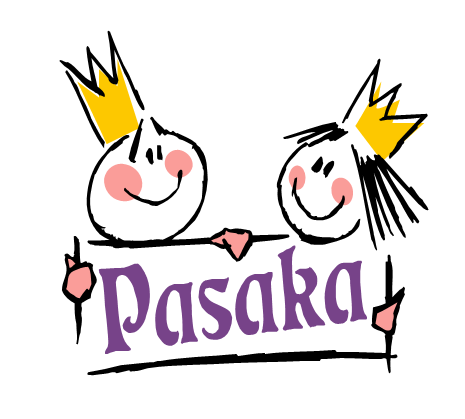 Mažeikių lopšelis-darželis    (Registro liudijimas Nr. 83108)LABDAROS IR PARAMOS  FONDO FINANSINĖ ATASKAITA UŽ 2021 M.Direktorė                                                                                                               Zita SiliūnienėBuhalterė                                                                                                               Kristina ZubavičienėTarybos pirmininkė                                                                                               Reda Zibertienė2021 m.2021 m.2021 m.I ketv.II ketv.III ketv.IV ketv.Likutis iš 2020 m.Likutis iš 2020 m.9157.64 EurGauta lėšų 2021 m.Gauta lėšų 2021 m.1364.16 Eur(GPM parama)Iš viso lėšų: Iš viso lėšų: 10 521.80 EurPanaudotos lėšos:Panaudotos lėšos:1.Lauko terasa3240.00 Eur2.Medinis geokupolas2630.00 Eur3.Dokumentų rengimas133.10 Eur4.Vaikiški stalai, kėdutės 754.22 Eur5.Veiklų dvigubas vežimėlis545.00 EurIšleista iš viso 2021 m.Išleista iš viso 2021 m.7302.32 Eur3240.00 Eur2763.10 Eur754.22 Eur545.00 EurLiko lėšų 2022 m. Liko lėšų 2022 m. 3219.48 Eur